FORMULARZ ZGŁOSZENIOWY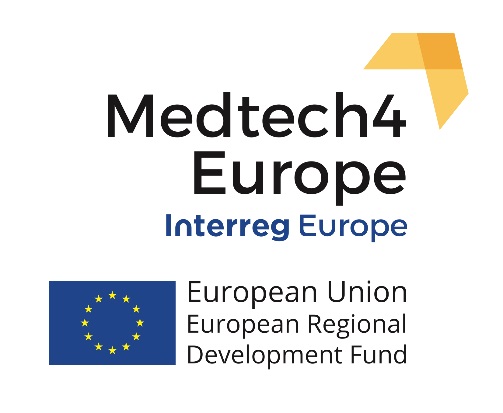 Wdrażanie Regionalnego programu rehabilitacji osób z chorobami układu krążenia na lata 2019-2022typ projektu nr 2: Wdrażanie programów zdrowotnych dot. rehabilitacji leczniczej, ułatwiających powroty do pracy i utrzymanie zatrudnienia we współpracy z pracodawcamiInnowacyjne wyroby medyczne – od pomysłu do komercjalizacji i internacjonalizacji -Data:		7 czerwca 2019 r. Miejsce: 	Gliwice, ul. Bojkowska 37 (sala 013)		Centrum Edukacji i Biznesu Nowe Gliwice
Wypełniony i zeskanowany Formularz Zgłoszeniowy prosimy przesłać mailem na adres: medsilesia@gapr.plUczestnictwo w spotkaniu tylko i wyłącznie dla osób, które otrzymały potwierdzenie uczestnictwa!OŚWIADCZENIA:Wyrażam zgodę na przetwarzanie przez Górnośląską Agencję Przedsiębiorczości i Rozwoju sp. z o.o. z siedzibą 
w Gliwicach, ul. Wincentego Pola 16, moich danych osobowych zawartych w Formularzu Zgłoszeniowym, w celu i zakresie niezbędnym do udziału w spotkaniu w charakterze Uczestnika/czki.Górnośląska Agencja Przedsiębiorczości i Rozwoju sp. z o.o. z siedzibą w Gliwicach, ul. Wincentego Pola 16, 
w imieniu, którego działa Bogdan Traczyk - Prezes Zarządu, jako Administrator danych osobowych, informują Pana/Panią, iż:Podanie danych jest dobrowolne, ale niezbędne w celu udziału w warsztatach w charakterze Uczestnika/czki;Posiada Pan/Pani prawo dostępu do treści swoich danych i ich sprostowania, usunięcia, ograniczenia przetwarzania, prawo do przenoszenia danych, prawo do cofnięcia zgody w dowolnym momencie bez wpływu na zgodność z prawem przetwarzania;Podane dane będą przetwarzane na podstawie art. 6 ust. 1 pkt a) i zgodnie z treścią ogólnego rozporządzenia ochronie danych;Dane osobowe będą przechowywane przez okres niezbędny do realizacji projektu Medtech4Europe;Ma Pan/Pani prawo wniesienia skargi do GIODO gdy uzna Pana/Pani, iż przetwarzanie danych osobowych Pana/Pani dotyczących narusza przepisy ogólnego rozporządzenia o ochronie danych osobowych z dnia 27 kwietnia 2016 r.”;Zgodnie z art. 13 ust. 1 i ust. 2 ogólnego rozporządzenia o ochronie danych osobowych z dnia 27 kwietnia 2016 r. informuję, iż:Administratorem Pani/Pana danych osobowych jest Górnośląska Agencja Przedsiębiorczości i Rozwoju sp. 
z o.o. z siedzibą w Gliwicach, ul. Wincentego Pola 16, w imieniu, którego działa Bogdan Traczyk - Prezes Zarządu, jako Administrator danych osobowych;Pana/Pani dane osobowe przetwarzane będą w celu realizacji spotkania na podstawie wyrażonej zgody na przetwarzanie danych osobowych;Odbiorcą Pana/Pani danych osobowych będzie Górnośląska Agencja Przedsiębiorczości i Rozwoju sp. z o.o.; Posiada Pan/Pani prawo dostępu do treści swoich danych oraz prawo ich sprostowania, usunięcia, ograniczenia przetwarzania, prawo do przenoszenia danych, prawo wniesienia sprzeciwu, prawo do cofnięcia zgody w dowolnym momencie bez wpływu na zgodność z prawem przetwarzania, którego dokonano na podstawie zgody przed jej cofnięciem;Ma Pan/Pani prawo wniesienia skargi do GIODO gdy uzna Pan/Pani, iż przetwarzanie danych osobowych Pani/Pana dotyczących narusza przepisy ogólnego rozporządzenia o ochronie danych osobowych z dnia 27 kwietnia 2016 r.;Podanie przez Pana/Panią danych osobowych jest warunkiem umownym uczestnictwa w spotkaniu w charakterze Uczestnika/czki. Jest Pan/Pani zobowiązana do ich podania, a konsekwencją niepodania danych osobowych będzie skutkowało niezarejestrowaniem uczestnictwa w spotkaniu w charakterze Uczestnika/czki...……………………………………………					 ..……………………………………………	Miejscowość i data zgłoszenia         			                                    Czytelny podpisOrganizator: Górnośląska Agencja Przedsiębiorczości i Rozwoju sp. z o.o.ul. Wincentego Pola 16, 44-100 Gliwice, NIP: 631-22-03-756
REGON: 276142230
KRS: 000089796 
Sąd Rejonowy w Gliwicach
Wydział X Gospodarczy Krajowego Rejestru Sądowego
Kapitał zakładowy: 255 076 500,00 zł. – w całości opłaconywww.gapr.pl   Nazwa instytucji/firmy:Adres:Imię i Nazwisko uczestnika:Nr telefonu:Email: